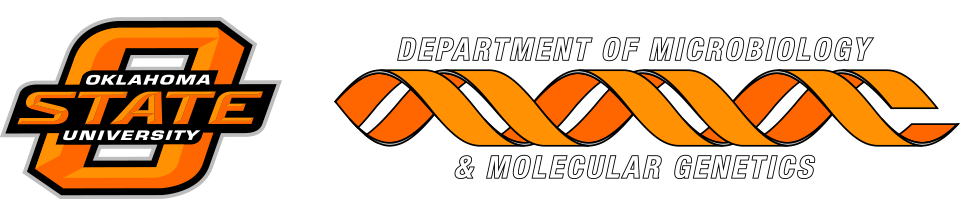 MICROBIOLOGY & MOLECULAR GENETICSSEMINAR“Beyond Smallpox: Emerging Infections, Research and Public Health Applications”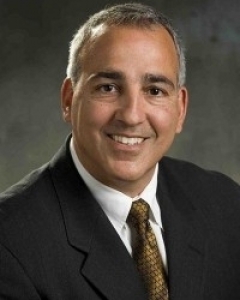 Kevin Karem, PhD
   Centers for Disease Control and PreventionAtlanta, GA
MondayFebruary 5, 20183:30pmRM LSE 215